  CAT CLUB d’Occitanie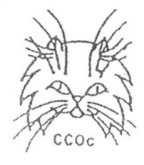 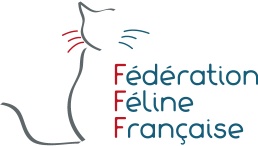 FEDERATION  FELINE FANCAISE- Affiliée FIFé33, rue d'Estienne d'Orves38130 ECHIROLLESwww.fff-asso.fr FEDERATION  FELINE FANCAISE- Affiliée FIFé33, rue d'Estienne d'Orves38130 ECHIROLLESwww.fff-asso.fr 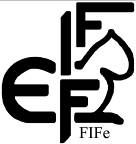 FEDERATIONINTERNATIONALEFELINEFIFe.FEDERATIONINTERNATIONALEFELINEFIFe.FEDERATIONINTERNATIONALEFELINEFIFe.FEDERATIONINTERNATIONALEFELINEFIFe.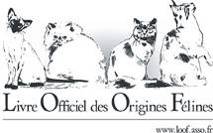 Livre Officiel   des Origines Félines  1, rue du Pré St Gervais 93697 Pantin Cedex      Livre Officiel   des Origines Félines  1, rue du Pré St Gervais 93697 Pantin Cedex      Livre Officiel   des Origines Félines  1, rue du Pré St Gervais 93697 Pantin Cedex      Livre Officiel   des Origines Félines  1, rue du Pré St Gervais 93697 Pantin Cedex      Toulouse - 3115 et 16 Novembre 2014Parc des expo Hall n°7Toulouse - 3115 et 16 Novembre 2014Parc des expo Hall n°7Toulouse - 3115 et 16 Novembre 2014Parc des expo Hall n°7Toulouse - 3115 et 16 Novembre 2014Parc des expo Hall n°7Toulouse - 3115 et 16 Novembre 2014Parc des expo Hall n°7Tarif: 45 €par chat,    25€ par chat de maisonAdhérents ou AEP :40 € par chatTarif: 45 €par chat,    25€ par chat de maisonAdhérents ou AEP :40 € par chatTarif: 45 €par chat,    25€ par chat de maisonAdhérents ou AEP :40 € par chatEngagement à envoyer à : Mme Colette BuffetLa chalardière ,61270 St hilaire sur RisleTel (00.33)02.33.24.64.82  Fax : 02.33.34.04.91E-mail : colette.buffet@wanadoo.frEngagement à envoyer à : Mme Colette BuffetLa chalardière ,61270 St hilaire sur RisleTel (00.33)02.33.24.64.82  Fax : 02.33.34.04.91E-mail : colette.buffet@wanadoo.frEngagement à envoyer à : Mme Colette BuffetLa chalardière ,61270 St hilaire sur RisleTel (00.33)02.33.24.64.82  Fax : 02.33.34.04.91E-mail : colette.buffet@wanadoo.frEngagement à envoyer à : Mme Colette BuffetLa chalardière ,61270 St hilaire sur RisleTel (00.33)02.33.24.64.82  Fax : 02.33.34.04.91E-mail : colette.buffet@wanadoo.frEngagement à envoyer à : Mme Colette BuffetLa chalardière ,61270 St hilaire sur RisleTel (00.33)02.33.24.64.82  Fax : 02.33.34.04.91E-mail : colette.buffet@wanadoo.frEngagement à envoyer à : Mme Colette BuffetLa chalardière ,61270 St hilaire sur RisleTel (00.33)02.33.24.64.82  Fax : 02.33.34.04.91E-mail : colette.buffet@wanadoo.frEngagement à envoyer à : Mme Colette BuffetLa chalardière ,61270 St hilaire sur RisleTel (00.33)02.33.24.64.82  Fax : 02.33.34.04.91E-mail : colette.buffet@wanadoo.frEngagement à envoyer à : Mme Colette BuffetLa chalardière ,61270 St hilaire sur RisleTel (00.33)02.33.24.64.82  Fax : 02.33.34.04.91E-mail : colette.buffet@wanadoo.frEngagement à envoyer à : Mme Colette BuffetLa chalardière ,61270 St hilaire sur RisleTel (00.33)02.33.24.64.82  Fax : 02.33.34.04.91E-mail : colette.buffet@wanadoo.frDate limite d’inscription :05 Novembre 2014Ou capacité de la salle atteinte Date limite d’inscription :05 Novembre 2014Ou capacité de la salle atteinte Au total, je désire :      cage(s) simple(s) et     cage(s) double(s). J’aurai     cage(s) personnelle(s). Les cages personnelles devront faire maximum  1,20m Je souhaite être à côté de :Au total, je désire :      cage(s) simple(s) et     cage(s) double(s). J’aurai     cage(s) personnelle(s). Les cages personnelles devront faire maximum  1,20m Je souhaite être à côté de :Au total, je désire :      cage(s) simple(s) et     cage(s) double(s). J’aurai     cage(s) personnelle(s). Les cages personnelles devront faire maximum  1,20m Je souhaite être à côté de :Au total, je désire :      cage(s) simple(s) et     cage(s) double(s). J’aurai     cage(s) personnelle(s). Les cages personnelles devront faire maximum  1,20m Je souhaite être à côté de :Au total, je désire :      cage(s) simple(s) et     cage(s) double(s). J’aurai     cage(s) personnelle(s). Les cages personnelles devront faire maximum  1,20m Je souhaite être à côté de :Au total, je désire :      cage(s) simple(s) et     cage(s) double(s). J’aurai     cage(s) personnelle(s). Les cages personnelles devront faire maximum  1,20m Je souhaite être à côté de :Au total, je désire :      cage(s) simple(s) et     cage(s) double(s). J’aurai     cage(s) personnelle(s). Les cages personnelles devront faire maximum  1,20m Je souhaite être à côté de :Au total, je désire :      cage(s) simple(s) et     cage(s) double(s). J’aurai     cage(s) personnelle(s). Les cages personnelles devront faire maximum  1,20m Je souhaite être à côté de :Au total, je désire :      cage(s) simple(s) et     cage(s) double(s). J’aurai     cage(s) personnelle(s). Les cages personnelles devront faire maximum  1,20m Je souhaite être à côté de :Au total, je désire :      cage(s) simple(s) et     cage(s) double(s). J’aurai     cage(s) personnelle(s). Les cages personnelles devront faire maximum  1,20m Je souhaite être à côté de :Au total, je désire :      cage(s) simple(s) et     cage(s) double(s). J’aurai     cage(s) personnelle(s). Les cages personnelles devront faire maximum  1,20m Je souhaite être à côté de :Au total, je désire :      cage(s) simple(s) et     cage(s) double(s). J’aurai     cage(s) personnelle(s). Les cages personnelles devront faire maximum  1,20m Je souhaite être à côté de :Classes dans lesquelles le sujet concourt          X  joindre copie du titre ou demande de titreClasses dans lesquelles le sujet concourt          X  joindre copie du titre ou demande de titreClasses dans lesquelles le sujet concourt          X  joindre copie du titre ou demande de titreClasses dans lesquelles le sujet concourt          X  joindre copie du titre ou demande de titreClasses dans lesquelles le sujet concourt          X  joindre copie du titre ou demande de titreCHAT / CAT / KATZECHAT / CAT / KATZECHAT / CAT / KATZECHAT / CAT / KATZECHAT / CAT / KATZECHAT / CAT / KATZECHAT / CAT / KATZECHAT / CAT / KATZECHAT / CAT / KATZECHAT / CAT / KATZECHAT / CAT / KATZECHAT / CAT / KATZECHAT / CAT / KATZECHAT / CAT / KATZE12345678910111213C14A14B15XXCh. d’Europe, Champion Suprême FIFe (PH)Pr. d’Europe, Premior Suprême FIFe (PH)Grand Champion International (CACS)Grand Premior International (CAPS)Champion International (CAGCIB)Premior International (CAGPIB)Champion(CACIB)Premior (CAPIB)Ouvert/open/Offene (CAC)Neutre/Neuter/Kastraten (CAP)7/10mois/month/monate   Attention, pas de 4/7 mois/month/monate    chatons de moins                                                                 de 4 mois			Détermination de couleurHCL: C. de Maison P. long / Domestic Cat HCS: C. de Maison P. court / Domestic CatHors Concours /Out of contest/Auss.Konk  (Chats titrés)Ne CONCOURT PASSignature & cachet du Club de l’Exposant(Pour les étrangers)Ch. d’Europe, Champion Suprême FIFe (PH)Pr. d’Europe, Premior Suprême FIFe (PH)Grand Champion International (CACS)Grand Premior International (CAPS)Champion International (CAGCIB)Premior International (CAGPIB)Champion(CACIB)Premior (CAPIB)Ouvert/open/Offene (CAC)Neutre/Neuter/Kastraten (CAP)7/10mois/month/monate   Attention, pas de 4/7 mois/month/monate    chatons de moins                                                                 de 4 mois			Détermination de couleurHCL: C. de Maison P. long / Domestic Cat HCS: C. de Maison P. court / Domestic CatHors Concours /Out of contest/Auss.Konk  (Chats titrés)Ne CONCOURT PASSignature & cachet du Club de l’Exposant(Pour les étrangers)Ch. d’Europe, Champion Suprême FIFe (PH)Pr. d’Europe, Premior Suprême FIFe (PH)Grand Champion International (CACS)Grand Premior International (CAPS)Champion International (CAGCIB)Premior International (CAGPIB)Champion(CACIB)Premior (CAPIB)Ouvert/open/Offene (CAC)Neutre/Neuter/Kastraten (CAP)7/10mois/month/monate   Attention, pas de 4/7 mois/month/monate    chatons de moins                                                                 de 4 mois			Détermination de couleurHCL: C. de Maison P. long / Domestic Cat HCS: C. de Maison P. court / Domestic CatHors Concours /Out of contest/Auss.Konk  (Chats titrés)Ne CONCOURT PASSignature & cachet du Club de l’Exposant(Pour les étrangers)Titre/Title/Titel           Nom/Name/NameTitre/Title/Titel           Nom/Name/NameTitre/Title/Titel           Nom/Name/NameTitre/Title/Titel           Nom/Name/NameTitre/Title/Titel           Nom/Name/NameTitre/Title/Titel           Nom/Name/NameTitre/Title/Titel           Nom/Name/NameTitre/Title/Titel           Nom/Name/NameTitre/Title/Titel           Nom/Name/NameTitre/Title/Titel           Nom/Name/NameN° Pedigree / N° ZuchtbuchN° Puce ou Tatouage / N° ship N° Pedigree / N° ZuchtbuchN° Puce ou Tatouage / N° ship N° Pedigree / N° ZuchtbuchN° Puce ou Tatouage / N° ship N° Pedigree / N° ZuchtbuchN° Puce ou Tatouage / N° ship 12345678910111213C14A14B15XXCh. d’Europe, Champion Suprême FIFe (PH)Pr. d’Europe, Premior Suprême FIFe (PH)Grand Champion International (CACS)Grand Premior International (CAPS)Champion International (CAGCIB)Premior International (CAGPIB)Champion(CACIB)Premior (CAPIB)Ouvert/open/Offene (CAC)Neutre/Neuter/Kastraten (CAP)7/10mois/month/monate   Attention, pas de 4/7 mois/month/monate    chatons de moins                                                                 de 4 mois			Détermination de couleurHCL: C. de Maison P. long / Domestic Cat HCS: C. de Maison P. court / Domestic CatHors Concours /Out of contest/Auss.Konk  (Chats titrés)Ne CONCOURT PASSignature & cachet du Club de l’Exposant(Pour les étrangers)Ch. d’Europe, Champion Suprême FIFe (PH)Pr. d’Europe, Premior Suprême FIFe (PH)Grand Champion International (CACS)Grand Premior International (CAPS)Champion International (CAGCIB)Premior International (CAGPIB)Champion(CACIB)Premior (CAPIB)Ouvert/open/Offene (CAC)Neutre/Neuter/Kastraten (CAP)7/10mois/month/monate   Attention, pas de 4/7 mois/month/monate    chatons de moins                                                                 de 4 mois			Détermination de couleurHCL: C. de Maison P. long / Domestic Cat HCS: C. de Maison P. court / Domestic CatHors Concours /Out of contest/Auss.Konk  (Chats titrés)Ne CONCOURT PASSignature & cachet du Club de l’Exposant(Pour les étrangers)Ch. d’Europe, Champion Suprême FIFe (PH)Pr. d’Europe, Premior Suprême FIFe (PH)Grand Champion International (CACS)Grand Premior International (CAPS)Champion International (CAGCIB)Premior International (CAGPIB)Champion(CACIB)Premior (CAPIB)Ouvert/open/Offene (CAC)Neutre/Neuter/Kastraten (CAP)7/10mois/month/monate   Attention, pas de 4/7 mois/month/monate    chatons de moins                                                                 de 4 mois			Détermination de couleurHCL: C. de Maison P. long / Domestic Cat HCS: C. de Maison P. court / Domestic CatHors Concours /Out of contest/Auss.Konk  (Chats titrés)Ne CONCOURT PASSignature & cachet du Club de l’Exposant(Pour les étrangers)Race & couleur Couleur des Yeux/eyes color :Race & couleur Couleur des Yeux/eyes color :Race & couleur Couleur des Yeux/eyes color :Race & couleur Couleur des Yeux/eyes color :Race & couleur Couleur des Yeux/eyes color :Race & couleur Couleur des Yeux/eyes color :Race & couleur Couleur des Yeux/eyes color :Codes EMSCodes EMSCodes EMSN° Pedigree / N° ZuchtbuchN° Puce ou Tatouage / N° ship N° Pedigree / N° ZuchtbuchN° Puce ou Tatouage / N° ship N° Pedigree / N° ZuchtbuchN° Puce ou Tatouage / N° ship N° Pedigree / N° ZuchtbuchN° Puce ou Tatouage / N° ship 12345678910111213C14A14B15XXCh. d’Europe, Champion Suprême FIFe (PH)Pr. d’Europe, Premior Suprême FIFe (PH)Grand Champion International (CACS)Grand Premior International (CAPS)Champion International (CAGCIB)Premior International (CAGPIB)Champion(CACIB)Premior (CAPIB)Ouvert/open/Offene (CAC)Neutre/Neuter/Kastraten (CAP)7/10mois/month/monate   Attention, pas de 4/7 mois/month/monate    chatons de moins                                                                 de 4 mois			Détermination de couleurHCL: C. de Maison P. long / Domestic Cat HCS: C. de Maison P. court / Domestic CatHors Concours /Out of contest/Auss.Konk  (Chats titrés)Ne CONCOURT PASSignature & cachet du Club de l’Exposant(Pour les étrangers)Ch. d’Europe, Champion Suprême FIFe (PH)Pr. d’Europe, Premior Suprême FIFe (PH)Grand Champion International (CACS)Grand Premior International (CAPS)Champion International (CAGCIB)Premior International (CAGPIB)Champion(CACIB)Premior (CAPIB)Ouvert/open/Offene (CAC)Neutre/Neuter/Kastraten (CAP)7/10mois/month/monate   Attention, pas de 4/7 mois/month/monate    chatons de moins                                                                 de 4 mois			Détermination de couleurHCL: C. de Maison P. long / Domestic Cat HCS: C. de Maison P. court / Domestic CatHors Concours /Out of contest/Auss.Konk  (Chats titrés)Ne CONCOURT PASSignature & cachet du Club de l’Exposant(Pour les étrangers)Ch. d’Europe, Champion Suprême FIFe (PH)Pr. d’Europe, Premior Suprême FIFe (PH)Grand Champion International (CACS)Grand Premior International (CAPS)Champion International (CAGCIB)Premior International (CAGPIB)Champion(CACIB)Premior (CAPIB)Ouvert/open/Offene (CAC)Neutre/Neuter/Kastraten (CAP)7/10mois/month/monate   Attention, pas de 4/7 mois/month/monate    chatons de moins                                                                 de 4 mois			Détermination de couleurHCL: C. de Maison P. long / Domestic Cat HCS: C. de Maison P. court / Domestic CatHors Concours /Out of contest/Auss.Konk  (Chats titrés)Ne CONCOURT PASSignature & cachet du Club de l’Exposant(Pour les étrangers)Né(e)/Born/Geboren, le:Né(e)/Born/Geboren, le:Né(e)/Born/Geboren, le:Né(e)/Born/Geboren, le:Né(e)/Born/Geboren, le:Né(e)/Born/Geboren, le:Né(e)/Born/Geboren, le:Pour  les races concernées,Groupe:  Pour  les races concernées,Groupe:  Pour  les races concernées,Groupe:  Eleveur/Breeder/ZuchterPays/country/Land: Eleveur/Breeder/ZuchterPays/country/Land: Eleveur/Breeder/ZuchterPays/country/Land: Eleveur/Breeder/ZuchterPays/country/Land: 12345678910111213C14A14B15XXCh. d’Europe, Champion Suprême FIFe (PH)Pr. d’Europe, Premior Suprême FIFe (PH)Grand Champion International (CACS)Grand Premior International (CAPS)Champion International (CAGCIB)Premior International (CAGPIB)Champion(CACIB)Premior (CAPIB)Ouvert/open/Offene (CAC)Neutre/Neuter/Kastraten (CAP)7/10mois/month/monate   Attention, pas de 4/7 mois/month/monate    chatons de moins                                                                 de 4 mois			Détermination de couleurHCL: C. de Maison P. long / Domestic Cat HCS: C. de Maison P. court / Domestic CatHors Concours /Out of contest/Auss.Konk  (Chats titrés)Ne CONCOURT PASSignature & cachet du Club de l’Exposant(Pour les étrangers)Ch. d’Europe, Champion Suprême FIFe (PH)Pr. d’Europe, Premior Suprême FIFe (PH)Grand Champion International (CACS)Grand Premior International (CAPS)Champion International (CAGCIB)Premior International (CAGPIB)Champion(CACIB)Premior (CAPIB)Ouvert/open/Offene (CAC)Neutre/Neuter/Kastraten (CAP)7/10mois/month/monate   Attention, pas de 4/7 mois/month/monate    chatons de moins                                                                 de 4 mois			Détermination de couleurHCL: C. de Maison P. long / Domestic Cat HCS: C. de Maison P. court / Domestic CatHors Concours /Out of contest/Auss.Konk  (Chats titrés)Ne CONCOURT PASSignature & cachet du Club de l’Exposant(Pour les étrangers)Ch. d’Europe, Champion Suprême FIFe (PH)Pr. d’Europe, Premior Suprême FIFe (PH)Grand Champion International (CACS)Grand Premior International (CAPS)Champion International (CAGCIB)Premior International (CAGPIB)Champion(CACIB)Premior (CAPIB)Ouvert/open/Offene (CAC)Neutre/Neuter/Kastraten (CAP)7/10mois/month/monate   Attention, pas de 4/7 mois/month/monate    chatons de moins                                                                 de 4 mois			Détermination de couleurHCL: C. de Maison P. long / Domestic Cat HCS: C. de Maison P. court / Domestic CatHors Concours /Out of contest/Auss.Konk  (Chats titrés)Ne CONCOURT PASSignature & cachet du Club de l’Exposant(Pour les étrangers)Mâle/Male/MannlichMâle/Male/MannlichMâle/Male/MannlichNeutre/Neuter/KastratenNeutre/Neuter/KastratenPour  les races concernées,Groupe:  Pour  les races concernées,Groupe:  Pour  les races concernées,Groupe:  Eleveur/Breeder/ZuchterPays/country/Land: Eleveur/Breeder/ZuchterPays/country/Land: Eleveur/Breeder/ZuchterPays/country/Land: Eleveur/Breeder/ZuchterPays/country/Land: 12345678910111213C14A14B15XXCh. d’Europe, Champion Suprême FIFe (PH)Pr. d’Europe, Premior Suprême FIFe (PH)Grand Champion International (CACS)Grand Premior International (CAPS)Champion International (CAGCIB)Premior International (CAGPIB)Champion(CACIB)Premior (CAPIB)Ouvert/open/Offene (CAC)Neutre/Neuter/Kastraten (CAP)7/10mois/month/monate   Attention, pas de 4/7 mois/month/monate    chatons de moins                                                                 de 4 mois			Détermination de couleurHCL: C. de Maison P. long / Domestic Cat HCS: C. de Maison P. court / Domestic CatHors Concours /Out of contest/Auss.Konk  (Chats titrés)Ne CONCOURT PASSignature & cachet du Club de l’Exposant(Pour les étrangers)Ch. d’Europe, Champion Suprême FIFe (PH)Pr. d’Europe, Premior Suprême FIFe (PH)Grand Champion International (CACS)Grand Premior International (CAPS)Champion International (CAGCIB)Premior International (CAGPIB)Champion(CACIB)Premior (CAPIB)Ouvert/open/Offene (CAC)Neutre/Neuter/Kastraten (CAP)7/10mois/month/monate   Attention, pas de 4/7 mois/month/monate    chatons de moins                                                                 de 4 mois			Détermination de couleurHCL: C. de Maison P. long / Domestic Cat HCS: C. de Maison P. court / Domestic CatHors Concours /Out of contest/Auss.Konk  (Chats titrés)Ne CONCOURT PASSignature & cachet du Club de l’Exposant(Pour les étrangers)Ch. d’Europe, Champion Suprême FIFe (PH)Pr. d’Europe, Premior Suprême FIFe (PH)Grand Champion International (CACS)Grand Premior International (CAPS)Champion International (CAGCIB)Premior International (CAGPIB)Champion(CACIB)Premior (CAPIB)Ouvert/open/Offene (CAC)Neutre/Neuter/Kastraten (CAP)7/10mois/month/monate   Attention, pas de 4/7 mois/month/monate    chatons de moins                                                                 de 4 mois			Détermination de couleurHCL: C. de Maison P. long / Domestic Cat HCS: C. de Maison P. court / Domestic CatHors Concours /Out of contest/Auss.Konk  (Chats titrés)Ne CONCOURT PASSignature & cachet du Club de l’Exposant(Pour les étrangers)Femelle/Female/WeiblichFemelle/Female/WeiblichFemelle/Female/WeiblichNeutre/Neuter/KastratenNeutre/Neuter/KastratenPour  les races concernées,Groupe:  Pour  les races concernées,Groupe:  Pour  les races concernées,Groupe:  Eleveur/Breeder/ZuchterPays/country/Land: Eleveur/Breeder/ZuchterPays/country/Land: Eleveur/Breeder/ZuchterPays/country/Land: Eleveur/Breeder/ZuchterPays/country/Land: 12345678910111213C14A14B15XXCh. d’Europe, Champion Suprême FIFe (PH)Pr. d’Europe, Premior Suprême FIFe (PH)Grand Champion International (CACS)Grand Premior International (CAPS)Champion International (CAGCIB)Premior International (CAGPIB)Champion(CACIB)Premior (CAPIB)Ouvert/open/Offene (CAC)Neutre/Neuter/Kastraten (CAP)7/10mois/month/monate   Attention, pas de 4/7 mois/month/monate    chatons de moins                                                                 de 4 mois			Détermination de couleurHCL: C. de Maison P. long / Domestic Cat HCS: C. de Maison P. court / Domestic CatHors Concours /Out of contest/Auss.Konk  (Chats titrés)Ne CONCOURT PASSignature & cachet du Club de l’Exposant(Pour les étrangers)Ch. d’Europe, Champion Suprême FIFe (PH)Pr. d’Europe, Premior Suprême FIFe (PH)Grand Champion International (CACS)Grand Premior International (CAPS)Champion International (CAGCIB)Premior International (CAGPIB)Champion(CACIB)Premior (CAPIB)Ouvert/open/Offene (CAC)Neutre/Neuter/Kastraten (CAP)7/10mois/month/monate   Attention, pas de 4/7 mois/month/monate    chatons de moins                                                                 de 4 mois			Détermination de couleurHCL: C. de Maison P. long / Domestic Cat HCS: C. de Maison P. court / Domestic CatHors Concours /Out of contest/Auss.Konk  (Chats titrés)Ne CONCOURT PASSignature & cachet du Club de l’Exposant(Pour les étrangers)Ch. d’Europe, Champion Suprême FIFe (PH)Pr. d’Europe, Premior Suprême FIFe (PH)Grand Champion International (CACS)Grand Premior International (CAPS)Champion International (CAGCIB)Premior International (CAGPIB)Champion(CACIB)Premior (CAPIB)Ouvert/open/Offene (CAC)Neutre/Neuter/Kastraten (CAP)7/10mois/month/monate   Attention, pas de 4/7 mois/month/monate    chatons de moins                                                                 de 4 mois			Détermination de couleurHCL: C. de Maison P. long / Domestic Cat HCS: C. de Maison P. court / Domestic CatHors Concours /Out of contest/Auss.Konk  (Chats titrés)Ne CONCOURT PASSignature & cachet du Club de l’Exposant(Pour les étrangers)Père/Father/VaterPère/Father/VaterPère/Father/VaterPère/Father/VaterPère/Father/VaterPère/Father/VaterPère/Father/VaterPère/Father/VaterPère/Father/VaterPère/Father/VaterPère/Father/VaterPère/Father/VaterPère/Father/VaterPère/Father/Vater12345678910111213C14A14B15XXCh. d’Europe, Champion Suprême FIFe (PH)Pr. d’Europe, Premior Suprême FIFe (PH)Grand Champion International (CACS)Grand Premior International (CAPS)Champion International (CAGCIB)Premior International (CAGPIB)Champion(CACIB)Premior (CAPIB)Ouvert/open/Offene (CAC)Neutre/Neuter/Kastraten (CAP)7/10mois/month/monate   Attention, pas de 4/7 mois/month/monate    chatons de moins                                                                 de 4 mois			Détermination de couleurHCL: C. de Maison P. long / Domestic Cat HCS: C. de Maison P. court / Domestic CatHors Concours /Out of contest/Auss.Konk  (Chats titrés)Ne CONCOURT PASSignature & cachet du Club de l’Exposant(Pour les étrangers)Ch. d’Europe, Champion Suprême FIFe (PH)Pr. d’Europe, Premior Suprême FIFe (PH)Grand Champion International (CACS)Grand Premior International (CAPS)Champion International (CAGCIB)Premior International (CAGPIB)Champion(CACIB)Premior (CAPIB)Ouvert/open/Offene (CAC)Neutre/Neuter/Kastraten (CAP)7/10mois/month/monate   Attention, pas de 4/7 mois/month/monate    chatons de moins                                                                 de 4 mois			Détermination de couleurHCL: C. de Maison P. long / Domestic Cat HCS: C. de Maison P. court / Domestic CatHors Concours /Out of contest/Auss.Konk  (Chats titrés)Ne CONCOURT PASSignature & cachet du Club de l’Exposant(Pour les étrangers)Ch. d’Europe, Champion Suprême FIFe (PH)Pr. d’Europe, Premior Suprême FIFe (PH)Grand Champion International (CACS)Grand Premior International (CAPS)Champion International (CAGCIB)Premior International (CAGPIB)Champion(CACIB)Premior (CAPIB)Ouvert/open/Offene (CAC)Neutre/Neuter/Kastraten (CAP)7/10mois/month/monate   Attention, pas de 4/7 mois/month/monate    chatons de moins                                                                 de 4 mois			Détermination de couleurHCL: C. de Maison P. long / Domestic Cat HCS: C. de Maison P. court / Domestic CatHors Concours /Out of contest/Auss.Konk  (Chats titrés)Ne CONCOURT PASSignature & cachet du Club de l’Exposant(Pour les étrangers)Nom  /Name/Name : Nom  /Name/Name : Nom  /Name/Name : Nom  /Name/Name : Nom  /Name/Name : Nom  /Name/Name : Nom  /Name/Name : Nom  /Name/Name : Nom  /Name/Name : Nom  /Name/Name : Nom  /Name/Name : Nom  /Name/Name : Nom  /Name/Name : Nom  /Name/Name : 12345678910111213C14A14B15XXCh. d’Europe, Champion Suprême FIFe (PH)Pr. d’Europe, Premior Suprême FIFe (PH)Grand Champion International (CACS)Grand Premior International (CAPS)Champion International (CAGCIB)Premior International (CAGPIB)Champion(CACIB)Premior (CAPIB)Ouvert/open/Offene (CAC)Neutre/Neuter/Kastraten (CAP)7/10mois/month/monate   Attention, pas de 4/7 mois/month/monate    chatons de moins                                                                 de 4 mois			Détermination de couleurHCL: C. de Maison P. long / Domestic Cat HCS: C. de Maison P. court / Domestic CatHors Concours /Out of contest/Auss.Konk  (Chats titrés)Ne CONCOURT PASSignature & cachet du Club de l’Exposant(Pour les étrangers)Ch. d’Europe, Champion Suprême FIFe (PH)Pr. d’Europe, Premior Suprême FIFe (PH)Grand Champion International (CACS)Grand Premior International (CAPS)Champion International (CAGCIB)Premior International (CAGPIB)Champion(CACIB)Premior (CAPIB)Ouvert/open/Offene (CAC)Neutre/Neuter/Kastraten (CAP)7/10mois/month/monate   Attention, pas de 4/7 mois/month/monate    chatons de moins                                                                 de 4 mois			Détermination de couleurHCL: C. de Maison P. long / Domestic Cat HCS: C. de Maison P. court / Domestic CatHors Concours /Out of contest/Auss.Konk  (Chats titrés)Ne CONCOURT PASSignature & cachet du Club de l’Exposant(Pour les étrangers)Ch. d’Europe, Champion Suprême FIFe (PH)Pr. d’Europe, Premior Suprême FIFe (PH)Grand Champion International (CACS)Grand Premior International (CAPS)Champion International (CAGCIB)Premior International (CAGPIB)Champion(CACIB)Premior (CAPIB)Ouvert/open/Offene (CAC)Neutre/Neuter/Kastraten (CAP)7/10mois/month/monate   Attention, pas de 4/7 mois/month/monate    chatons de moins                                                                 de 4 mois			Détermination de couleurHCL: C. de Maison P. long / Domestic Cat HCS: C. de Maison P. court / Domestic CatHors Concours /Out of contest/Auss.Konk  (Chats titrés)Ne CONCOURT PASSignature & cachet du Club de l’Exposant(Pour les étrangers)Race & couleur Codes EMS :Race & couleur Codes EMS :Race & couleur Codes EMS :Race & couleur Codes EMS :Race & couleur Codes EMS :Race & couleur Codes EMS :Race & couleur Codes EMS :Race & couleur Codes EMS :N°Pedigree/N°Zuchtbuch :N°Pedigree/N°Zuchtbuch :N°Pedigree/N°Zuchtbuch :N°Pedigree/N°Zuchtbuch :N°Pedigree/N°Zuchtbuch :N°Pedigree/N°Zuchtbuch :12345678910111213C14A14B15XXCh. d’Europe, Champion Suprême FIFe (PH)Pr. d’Europe, Premior Suprême FIFe (PH)Grand Champion International (CACS)Grand Premior International (CAPS)Champion International (CAGCIB)Premior International (CAGPIB)Champion(CACIB)Premior (CAPIB)Ouvert/open/Offene (CAC)Neutre/Neuter/Kastraten (CAP)7/10mois/month/monate   Attention, pas de 4/7 mois/month/monate    chatons de moins                                                                 de 4 mois			Détermination de couleurHCL: C. de Maison P. long / Domestic Cat HCS: C. de Maison P. court / Domestic CatHors Concours /Out of contest/Auss.Konk  (Chats titrés)Ne CONCOURT PASSignature & cachet du Club de l’Exposant(Pour les étrangers)Ch. d’Europe, Champion Suprême FIFe (PH)Pr. d’Europe, Premior Suprême FIFe (PH)Grand Champion International (CACS)Grand Premior International (CAPS)Champion International (CAGCIB)Premior International (CAGPIB)Champion(CACIB)Premior (CAPIB)Ouvert/open/Offene (CAC)Neutre/Neuter/Kastraten (CAP)7/10mois/month/monate   Attention, pas de 4/7 mois/month/monate    chatons de moins                                                                 de 4 mois			Détermination de couleurHCL: C. de Maison P. long / Domestic Cat HCS: C. de Maison P. court / Domestic CatHors Concours /Out of contest/Auss.Konk  (Chats titrés)Ne CONCOURT PASSignature & cachet du Club de l’Exposant(Pour les étrangers)Ch. d’Europe, Champion Suprême FIFe (PH)Pr. d’Europe, Premior Suprême FIFe (PH)Grand Champion International (CACS)Grand Premior International (CAPS)Champion International (CAGCIB)Premior International (CAGPIB)Champion(CACIB)Premior (CAPIB)Ouvert/open/Offene (CAC)Neutre/Neuter/Kastraten (CAP)7/10mois/month/monate   Attention, pas de 4/7 mois/month/monate    chatons de moins                                                                 de 4 mois			Détermination de couleurHCL: C. de Maison P. long / Domestic Cat HCS: C. de Maison P. court / Domestic CatHors Concours /Out of contest/Auss.Konk  (Chats titrés)Ne CONCOURT PASSignature & cachet du Club de l’Exposant(Pour les étrangers)Mère/Mother/MutterMère/Mother/MutterMère/Mother/MutterMère/Mother/MutterMère/Mother/MutterMère/Mother/MutterMère/Mother/MutterMère/Mother/MutterMère/Mother/MutterMère/Mother/MutterMère/Mother/MutterMère/Mother/MutterMère/Mother/MutterMère/Mother/Mutter12345678910111213C14A14B15XXCh. d’Europe, Champion Suprême FIFe (PH)Pr. d’Europe, Premior Suprême FIFe (PH)Grand Champion International (CACS)Grand Premior International (CAPS)Champion International (CAGCIB)Premior International (CAGPIB)Champion(CACIB)Premior (CAPIB)Ouvert/open/Offene (CAC)Neutre/Neuter/Kastraten (CAP)7/10mois/month/monate   Attention, pas de 4/7 mois/month/monate    chatons de moins                                                                 de 4 mois			Détermination de couleurHCL: C. de Maison P. long / Domestic Cat HCS: C. de Maison P. court / Domestic CatHors Concours /Out of contest/Auss.Konk  (Chats titrés)Ne CONCOURT PASSignature & cachet du Club de l’Exposant(Pour les étrangers)Ch. d’Europe, Champion Suprême FIFe (PH)Pr. d’Europe, Premior Suprême FIFe (PH)Grand Champion International (CACS)Grand Premior International (CAPS)Champion International (CAGCIB)Premior International (CAGPIB)Champion(CACIB)Premior (CAPIB)Ouvert/open/Offene (CAC)Neutre/Neuter/Kastraten (CAP)7/10mois/month/monate   Attention, pas de 4/7 mois/month/monate    chatons de moins                                                                 de 4 mois			Détermination de couleurHCL: C. de Maison P. long / Domestic Cat HCS: C. de Maison P. court / Domestic CatHors Concours /Out of contest/Auss.Konk  (Chats titrés)Ne CONCOURT PASSignature & cachet du Club de l’Exposant(Pour les étrangers)Ch. d’Europe, Champion Suprême FIFe (PH)Pr. d’Europe, Premior Suprême FIFe (PH)Grand Champion International (CACS)Grand Premior International (CAPS)Champion International (CAGCIB)Premior International (CAGPIB)Champion(CACIB)Premior (CAPIB)Ouvert/open/Offene (CAC)Neutre/Neuter/Kastraten (CAP)7/10mois/month/monate   Attention, pas de 4/7 mois/month/monate    chatons de moins                                                                 de 4 mois			Détermination de couleurHCL: C. de Maison P. long / Domestic Cat HCS: C. de Maison P. court / Domestic CatHors Concours /Out of contest/Auss.Konk  (Chats titrés)Ne CONCOURT PASSignature & cachet du Club de l’Exposant(Pour les étrangers)Nom  /Name/Name : Nom  /Name/Name : Nom  /Name/Name : Nom  /Name/Name : Nom  /Name/Name : Nom  /Name/Name : Nom  /Name/Name : Nom  /Name/Name : Nom  /Name/Name : Nom  /Name/Name : Nom  /Name/Name : Nom  /Name/Name : Nom  /Name/Name : Nom  /Name/Name : 12345678910111213C14A14B15XXCh. d’Europe, Champion Suprême FIFe (PH)Pr. d’Europe, Premior Suprême FIFe (PH)Grand Champion International (CACS)Grand Premior International (CAPS)Champion International (CAGCIB)Premior International (CAGPIB)Champion(CACIB)Premior (CAPIB)Ouvert/open/Offene (CAC)Neutre/Neuter/Kastraten (CAP)7/10mois/month/monate   Attention, pas de 4/7 mois/month/monate    chatons de moins                                                                 de 4 mois			Détermination de couleurHCL: C. de Maison P. long / Domestic Cat HCS: C. de Maison P. court / Domestic CatHors Concours /Out of contest/Auss.Konk  (Chats titrés)Ne CONCOURT PASSignature & cachet du Club de l’Exposant(Pour les étrangers)Ch. d’Europe, Champion Suprême FIFe (PH)Pr. d’Europe, Premior Suprême FIFe (PH)Grand Champion International (CACS)Grand Premior International (CAPS)Champion International (CAGCIB)Premior International (CAGPIB)Champion(CACIB)Premior (CAPIB)Ouvert/open/Offene (CAC)Neutre/Neuter/Kastraten (CAP)7/10mois/month/monate   Attention, pas de 4/7 mois/month/monate    chatons de moins                                                                 de 4 mois			Détermination de couleurHCL: C. de Maison P. long / Domestic Cat HCS: C. de Maison P. court / Domestic CatHors Concours /Out of contest/Auss.Konk  (Chats titrés)Ne CONCOURT PASSignature & cachet du Club de l’Exposant(Pour les étrangers)Ch. d’Europe, Champion Suprême FIFe (PH)Pr. d’Europe, Premior Suprême FIFe (PH)Grand Champion International (CACS)Grand Premior International (CAPS)Champion International (CAGCIB)Premior International (CAGPIB)Champion(CACIB)Premior (CAPIB)Ouvert/open/Offene (CAC)Neutre/Neuter/Kastraten (CAP)7/10mois/month/monate   Attention, pas de 4/7 mois/month/monate    chatons de moins                                                                 de 4 mois			Détermination de couleurHCL: C. de Maison P. long / Domestic Cat HCS: C. de Maison P. court / Domestic CatHors Concours /Out of contest/Auss.Konk  (Chats titrés)Ne CONCOURT PASSignature & cachet du Club de l’Exposant(Pour les étrangers)Race & couleur Codes EMS :Race & couleur Codes EMS :Race & couleur Codes EMS :Race & couleur Codes EMS :Race & couleur Codes EMS :Race & couleur Codes EMS :Race & couleur Codes EMS :Race & couleur Codes EMS :N°Pedigree/N°Zuchtbuch :N°Pedigree/N°Zuchtbuch :N°Pedigree/N°Zuchtbuch :N°Pedigree/N°Zuchtbuch :N°Pedigree/N°Zuchtbuch :N°Pedigree/N°Zuchtbuch :12345678910111213C14A14B15XXCh. d’Europe, Champion Suprême FIFe (PH)Pr. d’Europe, Premior Suprême FIFe (PH)Grand Champion International (CACS)Grand Premior International (CAPS)Champion International (CAGCIB)Premior International (CAGPIB)Champion(CACIB)Premior (CAPIB)Ouvert/open/Offene (CAC)Neutre/Neuter/Kastraten (CAP)7/10mois/month/monate   Attention, pas de 4/7 mois/month/monate    chatons de moins                                                                 de 4 mois			Détermination de couleurHCL: C. de Maison P. long / Domestic Cat HCS: C. de Maison P. court / Domestic CatHors Concours /Out of contest/Auss.Konk  (Chats titrés)Ne CONCOURT PASSignature & cachet du Club de l’Exposant(Pour les étrangers)Ch. d’Europe, Champion Suprême FIFe (PH)Pr. d’Europe, Premior Suprême FIFe (PH)Grand Champion International (CACS)Grand Premior International (CAPS)Champion International (CAGCIB)Premior International (CAGPIB)Champion(CACIB)Premior (CAPIB)Ouvert/open/Offene (CAC)Neutre/Neuter/Kastraten (CAP)7/10mois/month/monate   Attention, pas de 4/7 mois/month/monate    chatons de moins                                                                 de 4 mois			Détermination de couleurHCL: C. de Maison P. long / Domestic Cat HCS: C. de Maison P. court / Domestic CatHors Concours /Out of contest/Auss.Konk  (Chats titrés)Ne CONCOURT PASSignature & cachet du Club de l’Exposant(Pour les étrangers)Ch. d’Europe, Champion Suprême FIFe (PH)Pr. d’Europe, Premior Suprême FIFe (PH)Grand Champion International (CACS)Grand Premior International (CAPS)Champion International (CAGCIB)Premior International (CAGPIB)Champion(CACIB)Premior (CAPIB)Ouvert/open/Offene (CAC)Neutre/Neuter/Kastraten (CAP)7/10mois/month/monate   Attention, pas de 4/7 mois/month/monate    chatons de moins                                                                 de 4 mois			Détermination de couleurHCL: C. de Maison P. long / Domestic Cat HCS: C. de Maison P. court / Domestic CatHors Concours /Out of contest/Auss.Konk  (Chats titrés)Ne CONCOURT PASSignature & cachet du Club de l’Exposant(Pour les étrangers)EXPOSANTEXPOSANTNom Prénom : Nom Prénom : Nom Prénom : Nom Prénom : Nom Prénom : Nom Prénom : Adresse : Adresse : Adresse : Adresse : Adresse : Adresse : 12345678910111213C14A14B15XXCh. d’Europe, Champion Suprême FIFe (PH)Pr. d’Europe, Premior Suprême FIFe (PH)Grand Champion International (CACS)Grand Premior International (CAPS)Champion International (CAGCIB)Premior International (CAGPIB)Champion(CACIB)Premior (CAPIB)Ouvert/open/Offene (CAC)Neutre/Neuter/Kastraten (CAP)7/10mois/month/monate   Attention, pas de 4/7 mois/month/monate    chatons de moins                                                                 de 4 mois			Détermination de couleurHCL: C. de Maison P. long / Domestic Cat HCS: C. de Maison P. court / Domestic CatHors Concours /Out of contest/Auss.Konk  (Chats titrés)Ne CONCOURT PASSignature & cachet du Club de l’Exposant(Pour les étrangers)Ch. d’Europe, Champion Suprême FIFe (PH)Pr. d’Europe, Premior Suprême FIFe (PH)Grand Champion International (CACS)Grand Premior International (CAPS)Champion International (CAGCIB)Premior International (CAGPIB)Champion(CACIB)Premior (CAPIB)Ouvert/open/Offene (CAC)Neutre/Neuter/Kastraten (CAP)7/10mois/month/monate   Attention, pas de 4/7 mois/month/monate    chatons de moins                                                                 de 4 mois			Détermination de couleurHCL: C. de Maison P. long / Domestic Cat HCS: C. de Maison P. court / Domestic CatHors Concours /Out of contest/Auss.Konk  (Chats titrés)Ne CONCOURT PASSignature & cachet du Club de l’Exposant(Pour les étrangers)Ch. d’Europe, Champion Suprême FIFe (PH)Pr. d’Europe, Premior Suprême FIFe (PH)Grand Champion International (CACS)Grand Premior International (CAPS)Champion International (CAGCIB)Premior International (CAGPIB)Champion(CACIB)Premior (CAPIB)Ouvert/open/Offene (CAC)Neutre/Neuter/Kastraten (CAP)7/10mois/month/monate   Attention, pas de 4/7 mois/month/monate    chatons de moins                                                                 de 4 mois			Détermination de couleurHCL: C. de Maison P. long / Domestic Cat HCS: C. de Maison P. court / Domestic CatHors Concours /Out of contest/Auss.Konk  (Chats titrés)Ne CONCOURT PASSignature & cachet du Club de l’Exposant(Pour les étrangers)Mail : Mail : Mail : Mail : Mail : Mail : Mail : Mail : Tel : Tel : Tel : Tel : Tel : Tel : 12345678910111213C14A14B15XXCh. d’Europe, Champion Suprême FIFe (PH)Pr. d’Europe, Premior Suprême FIFe (PH)Grand Champion International (CACS)Grand Premior International (CAPS)Champion International (CAGCIB)Premior International (CAGPIB)Champion(CACIB)Premior (CAPIB)Ouvert/open/Offene (CAC)Neutre/Neuter/Kastraten (CAP)7/10mois/month/monate   Attention, pas de 4/7 mois/month/monate    chatons de moins                                                                 de 4 mois			Détermination de couleurHCL: C. de Maison P. long / Domestic Cat HCS: C. de Maison P. court / Domestic CatHors Concours /Out of contest/Auss.Konk  (Chats titrés)Ne CONCOURT PASSignature & cachet du Club de l’Exposant(Pour les étrangers)Ch. d’Europe, Champion Suprême FIFe (PH)Pr. d’Europe, Premior Suprême FIFe (PH)Grand Champion International (CACS)Grand Premior International (CAPS)Champion International (CAGCIB)Premior International (CAGPIB)Champion(CACIB)Premior (CAPIB)Ouvert/open/Offene (CAC)Neutre/Neuter/Kastraten (CAP)7/10mois/month/monate   Attention, pas de 4/7 mois/month/monate    chatons de moins                                                                 de 4 mois			Détermination de couleurHCL: C. de Maison P. long / Domestic Cat HCS: C. de Maison P. court / Domestic CatHors Concours /Out of contest/Auss.Konk  (Chats titrés)Ne CONCOURT PASSignature & cachet du Club de l’Exposant(Pour les étrangers)Ch. d’Europe, Champion Suprême FIFe (PH)Pr. d’Europe, Premior Suprême FIFe (PH)Grand Champion International (CACS)Grand Premior International (CAPS)Champion International (CAGCIB)Premior International (CAGPIB)Champion(CACIB)Premior (CAPIB)Ouvert/open/Offene (CAC)Neutre/Neuter/Kastraten (CAP)7/10mois/month/monate   Attention, pas de 4/7 mois/month/monate    chatons de moins                                                                 de 4 mois			Détermination de couleurHCL: C. de Maison P. long / Domestic Cat HCS: C. de Maison P. court / Domestic CatHors Concours /Out of contest/Auss.Konk  (Chats titrés)Ne CONCOURT PASSignature & cachet du Club de l’Exposant(Pour les étrangers)Club/Member of/Mitglied bei:Club/Member of/Mitglied bei:Club/Member of/Mitglied bei:Club/Member of/Mitglied bei:Club/Member of/Mitglied bei:Club/Member of/Mitglied bei:Club/Member of/Mitglied bei:Club/Member of/Mitglied bei:Club/Member of/Mitglied bei:Club/Member of/Mitglied bei:Club/Member of/Mitglied bei:N°  carte :N°  carte :N°  carte :12345678910111213C14A14B15XXCh. d’Europe, Champion Suprême FIFe (PH)Pr. d’Europe, Premior Suprême FIFe (PH)Grand Champion International (CACS)Grand Premior International (CAPS)Champion International (CAGCIB)Premior International (CAGPIB)Champion(CACIB)Premior (CAPIB)Ouvert/open/Offene (CAC)Neutre/Neuter/Kastraten (CAP)7/10mois/month/monate   Attention, pas de 4/7 mois/month/monate    chatons de moins                                                                 de 4 mois			Détermination de couleurHCL: C. de Maison P. long / Domestic Cat HCS: C. de Maison P. court / Domestic CatHors Concours /Out of contest/Auss.Konk  (Chats titrés)Ne CONCOURT PASSignature & cachet du Club de l’Exposant(Pour les étrangers)Ch. d’Europe, Champion Suprême FIFe (PH)Pr. d’Europe, Premior Suprême FIFe (PH)Grand Champion International (CACS)Grand Premior International (CAPS)Champion International (CAGCIB)Premior International (CAGPIB)Champion(CACIB)Premior (CAPIB)Ouvert/open/Offene (CAC)Neutre/Neuter/Kastraten (CAP)7/10mois/month/monate   Attention, pas de 4/7 mois/month/monate    chatons de moins                                                                 de 4 mois			Détermination de couleurHCL: C. de Maison P. long / Domestic Cat HCS: C. de Maison P. court / Domestic CatHors Concours /Out of contest/Auss.Konk  (Chats titrés)Ne CONCOURT PASSignature & cachet du Club de l’Exposant(Pour les étrangers)Ch. d’Europe, Champion Suprême FIFe (PH)Pr. d’Europe, Premior Suprême FIFe (PH)Grand Champion International (CACS)Grand Premior International (CAPS)Champion International (CAGCIB)Premior International (CAGPIB)Champion(CACIB)Premior (CAPIB)Ouvert/open/Offene (CAC)Neutre/Neuter/Kastraten (CAP)7/10mois/month/monate   Attention, pas de 4/7 mois/month/monate    chatons de moins                                                                 de 4 mois			Détermination de couleurHCL: C. de Maison P. long / Domestic Cat HCS: C. de Maison P. court / Domestic CatHors Concours /Out of contest/Auss.Konk  (Chats titrés)Ne CONCOURT PASSignature & cachet du Club de l’Exposant(Pour les étrangers)Selon le règlement FIFe certaines races seront jugées par groupe de couleur ;d’autres, non reconnues (par ) n'obtiendront pas de certificat. Prière de s'informer auprès du club organisateur Je certifie sincères et véritables les renseignements ci-dessus et déclare accepter sans réserve les règlements d’expositions  FIFe .I certify with my signature that above data is true and corrrect and i shal comply with The  FIFe rules /Ich bestatige durch meine Unterschrift daass die obigen angaben wahrheitsgetreu erfolgt sind und erklare hiermit, dass ich die FIFe ausstellungsregeln undbedingungen anerkenne       DATE/Datum                                                                                     Signature/UnterschriftSelon le règlement FIFe certaines races seront jugées par groupe de couleur ;d’autres, non reconnues (par ) n'obtiendront pas de certificat. Prière de s'informer auprès du club organisateur Je certifie sincères et véritables les renseignements ci-dessus et déclare accepter sans réserve les règlements d’expositions  FIFe .I certify with my signature that above data is true and corrrect and i shal comply with The  FIFe rules /Ich bestatige durch meine Unterschrift daass die obigen angaben wahrheitsgetreu erfolgt sind und erklare hiermit, dass ich die FIFe ausstellungsregeln undbedingungen anerkenne       DATE/Datum                                                                                     Signature/UnterschriftSelon le règlement FIFe certaines races seront jugées par groupe de couleur ;d’autres, non reconnues (par ) n'obtiendront pas de certificat. Prière de s'informer auprès du club organisateur Je certifie sincères et véritables les renseignements ci-dessus et déclare accepter sans réserve les règlements d’expositions  FIFe .I certify with my signature that above data is true and corrrect and i shal comply with The  FIFe rules /Ich bestatige durch meine Unterschrift daass die obigen angaben wahrheitsgetreu erfolgt sind und erklare hiermit, dass ich die FIFe ausstellungsregeln undbedingungen anerkenne       DATE/Datum                                                                                     Signature/UnterschriftSelon le règlement FIFe certaines races seront jugées par groupe de couleur ;d’autres, non reconnues (par ) n'obtiendront pas de certificat. Prière de s'informer auprès du club organisateur Je certifie sincères et véritables les renseignements ci-dessus et déclare accepter sans réserve les règlements d’expositions  FIFe .I certify with my signature that above data is true and corrrect and i shal comply with The  FIFe rules /Ich bestatige durch meine Unterschrift daass die obigen angaben wahrheitsgetreu erfolgt sind und erklare hiermit, dass ich die FIFe ausstellungsregeln undbedingungen anerkenne       DATE/Datum                                                                                     Signature/UnterschriftSelon le règlement FIFe certaines races seront jugées par groupe de couleur ;d’autres, non reconnues (par ) n'obtiendront pas de certificat. Prière de s'informer auprès du club organisateur Je certifie sincères et véritables les renseignements ci-dessus et déclare accepter sans réserve les règlements d’expositions  FIFe .I certify with my signature that above data is true and corrrect and i shal comply with The  FIFe rules /Ich bestatige durch meine Unterschrift daass die obigen angaben wahrheitsgetreu erfolgt sind und erklare hiermit, dass ich die FIFe ausstellungsregeln undbedingungen anerkenne       DATE/Datum                                                                                     Signature/UnterschriftSelon le règlement FIFe certaines races seront jugées par groupe de couleur ;d’autres, non reconnues (par ) n'obtiendront pas de certificat. Prière de s'informer auprès du club organisateur Je certifie sincères et véritables les renseignements ci-dessus et déclare accepter sans réserve les règlements d’expositions  FIFe .I certify with my signature that above data is true and corrrect and i shal comply with The  FIFe rules /Ich bestatige durch meine Unterschrift daass die obigen angaben wahrheitsgetreu erfolgt sind und erklare hiermit, dass ich die FIFe ausstellungsregeln undbedingungen anerkenne       DATE/Datum                                                                                     Signature/UnterschriftSelon le règlement FIFe certaines races seront jugées par groupe de couleur ;d’autres, non reconnues (par ) n'obtiendront pas de certificat. Prière de s'informer auprès du club organisateur Je certifie sincères et véritables les renseignements ci-dessus et déclare accepter sans réserve les règlements d’expositions  FIFe .I certify with my signature that above data is true and corrrect and i shal comply with The  FIFe rules /Ich bestatige durch meine Unterschrift daass die obigen angaben wahrheitsgetreu erfolgt sind und erklare hiermit, dass ich die FIFe ausstellungsregeln undbedingungen anerkenne       DATE/Datum                                                                                     Signature/UnterschriftSelon le règlement FIFe certaines races seront jugées par groupe de couleur ;d’autres, non reconnues (par ) n'obtiendront pas de certificat. Prière de s'informer auprès du club organisateur Je certifie sincères et véritables les renseignements ci-dessus et déclare accepter sans réserve les règlements d’expositions  FIFe .I certify with my signature that above data is true and corrrect and i shal comply with The  FIFe rules /Ich bestatige durch meine Unterschrift daass die obigen angaben wahrheitsgetreu erfolgt sind und erklare hiermit, dass ich die FIFe ausstellungsregeln undbedingungen anerkenne       DATE/Datum                                                                                     Signature/UnterschriftSelon le règlement FIFe certaines races seront jugées par groupe de couleur ;d’autres, non reconnues (par ) n'obtiendront pas de certificat. Prière de s'informer auprès du club organisateur Je certifie sincères et véritables les renseignements ci-dessus et déclare accepter sans réserve les règlements d’expositions  FIFe .I certify with my signature that above data is true and corrrect and i shal comply with The  FIFe rules /Ich bestatige durch meine Unterschrift daass die obigen angaben wahrheitsgetreu erfolgt sind und erklare hiermit, dass ich die FIFe ausstellungsregeln undbedingungen anerkenne       DATE/Datum                                                                                     Signature/UnterschriftSelon le règlement FIFe certaines races seront jugées par groupe de couleur ;d’autres, non reconnues (par ) n'obtiendront pas de certificat. Prière de s'informer auprès du club organisateur Je certifie sincères et véritables les renseignements ci-dessus et déclare accepter sans réserve les règlements d’expositions  FIFe .I certify with my signature that above data is true and corrrect and i shal comply with The  FIFe rules /Ich bestatige durch meine Unterschrift daass die obigen angaben wahrheitsgetreu erfolgt sind und erklare hiermit, dass ich die FIFe ausstellungsregeln undbedingungen anerkenne       DATE/Datum                                                                                     Signature/UnterschriftSelon le règlement FIFe certaines races seront jugées par groupe de couleur ;d’autres, non reconnues (par ) n'obtiendront pas de certificat. Prière de s'informer auprès du club organisateur Je certifie sincères et véritables les renseignements ci-dessus et déclare accepter sans réserve les règlements d’expositions  FIFe .I certify with my signature that above data is true and corrrect and i shal comply with The  FIFe rules /Ich bestatige durch meine Unterschrift daass die obigen angaben wahrheitsgetreu erfolgt sind und erklare hiermit, dass ich die FIFe ausstellungsregeln undbedingungen anerkenne       DATE/Datum                                                                                     Signature/UnterschriftSelon le règlement FIFe certaines races seront jugées par groupe de couleur ;d’autres, non reconnues (par ) n'obtiendront pas de certificat. Prière de s'informer auprès du club organisateur Je certifie sincères et véritables les renseignements ci-dessus et déclare accepter sans réserve les règlements d’expositions  FIFe .I certify with my signature that above data is true and corrrect and i shal comply with The  FIFe rules /Ich bestatige durch meine Unterschrift daass die obigen angaben wahrheitsgetreu erfolgt sind und erklare hiermit, dass ich die FIFe ausstellungsregeln undbedingungen anerkenne       DATE/Datum                                                                                     Signature/UnterschriftSelon le règlement FIFe certaines races seront jugées par groupe de couleur ;d’autres, non reconnues (par ) n'obtiendront pas de certificat. Prière de s'informer auprès du club organisateur Je certifie sincères et véritables les renseignements ci-dessus et déclare accepter sans réserve les règlements d’expositions  FIFe .I certify with my signature that above data is true and corrrect and i shal comply with The  FIFe rules /Ich bestatige durch meine Unterschrift daass die obigen angaben wahrheitsgetreu erfolgt sind und erklare hiermit, dass ich die FIFe ausstellungsregeln undbedingungen anerkenne       DATE/Datum                                                                                     Signature/UnterschriftSelon le règlement FIFe certaines races seront jugées par groupe de couleur ;d’autres, non reconnues (par ) n'obtiendront pas de certificat. Prière de s'informer auprès du club organisateur Je certifie sincères et véritables les renseignements ci-dessus et déclare accepter sans réserve les règlements d’expositions  FIFe .I certify with my signature that above data is true and corrrect and i shal comply with The  FIFe rules /Ich bestatige durch meine Unterschrift daass die obigen angaben wahrheitsgetreu erfolgt sind und erklare hiermit, dass ich die FIFe ausstellungsregeln undbedingungen anerkenne       DATE/Datum                                                                                     Signature/Unterschrift12345678910111213C14A14B15XXCh. d’Europe, Champion Suprême FIFe (PH)Pr. d’Europe, Premior Suprême FIFe (PH)Grand Champion International (CACS)Grand Premior International (CAPS)Champion International (CAGCIB)Premior International (CAGPIB)Champion(CACIB)Premior (CAPIB)Ouvert/open/Offene (CAC)Neutre/Neuter/Kastraten (CAP)7/10mois/month/monate   Attention, pas de 4/7 mois/month/monate    chatons de moins                                                                 de 4 mois			Détermination de couleurHCL: C. de Maison P. long / Domestic Cat HCS: C. de Maison P. court / Domestic CatHors Concours /Out of contest/Auss.Konk  (Chats titrés)Ne CONCOURT PASSignature & cachet du Club de l’Exposant(Pour les étrangers)Ch. d’Europe, Champion Suprême FIFe (PH)Pr. d’Europe, Premior Suprême FIFe (PH)Grand Champion International (CACS)Grand Premior International (CAPS)Champion International (CAGCIB)Premior International (CAGPIB)Champion(CACIB)Premior (CAPIB)Ouvert/open/Offene (CAC)Neutre/Neuter/Kastraten (CAP)7/10mois/month/monate   Attention, pas de 4/7 mois/month/monate    chatons de moins                                                                 de 4 mois			Détermination de couleurHCL: C. de Maison P. long / Domestic Cat HCS: C. de Maison P. court / Domestic CatHors Concours /Out of contest/Auss.Konk  (Chats titrés)Ne CONCOURT PASSignature & cachet du Club de l’Exposant(Pour les étrangers)Ch. d’Europe, Champion Suprême FIFe (PH)Pr. d’Europe, Premior Suprême FIFe (PH)Grand Champion International (CACS)Grand Premior International (CAPS)Champion International (CAGCIB)Premior International (CAGPIB)Champion(CACIB)Premior (CAPIB)Ouvert/open/Offene (CAC)Neutre/Neuter/Kastraten (CAP)7/10mois/month/monate   Attention, pas de 4/7 mois/month/monate    chatons de moins                                                                 de 4 mois			Détermination de couleurHCL: C. de Maison P. long / Domestic Cat HCS: C. de Maison P. court / Domestic CatHors Concours /Out of contest/Auss.Konk  (Chats titrés)Ne CONCOURT PASSignature & cachet du Club de l’Exposant(Pour les étrangers)